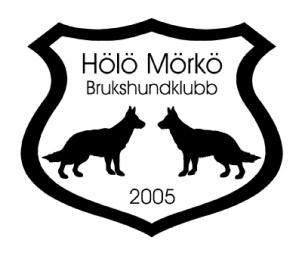 Verksamhetsplan för Hölö Mörkö BK 2022InledningVerksamhetsplanen är en beskrivning på hur Hölö Mörkö BK kommer att arbeta för att nå de mål som finns för 2022. Den verksamhet som vi haft de senaste åren kommer i huvudsak att fortsätta, dock anpassat till de restriktioner som följer på pandemin. Kursverksamheten fortsätter med i stort sett samma utbud som föregående år. Allt i enlighet med vår målsättning att erbjuda ett varierat utbud som passar alla typer av medlemmar och andra hundintresserade. StyrelsenStyrelsen planerar och genomför det övergripande arbetet i klubben. Det är styrelsen som sammankallar till årsmöte och medlemsmöte. Formerna för dessa kommer att anpassas till följd av pandemin. De olika sektorerna håller styrelsen informerad om sin verksamhet genom att skicka kopia av protokoll eller sammanfattning från sektorsmötena.AgilitysektornAgilitysektorn fortsätter med sin verksamhet och planerar att genomföra 2 grundkurser och 3 fortsättningskurser i agility samt 1 grundkurs i Hoopers under året. Vi planerar att genomföra en lagtävling i agility tillsammans med Strängnäs LKK och tävlingen kommer att äga rum i Strängnäs. Planerat datum är lördagen den 14 maj. Eftersom agilitytävlingar alltid har väldigt många deltagare, är det i dagsläget omöjligt att ha officiella tävlingar hos oss i Hölö, med tanke på den lilla parkeringen vi har.På DM är målsättningen att vi har 3 lag som representerar HMBK, ett i varje storleksklass, förutsatt att DM arrangeras under 2022.Sektorn planerar att genomföra 2 inofficiella tävlingar/träningstävlingar samt KM under året med blåbärsklass och enkel hoppklass och/eller agilityklass. Vi planerar att bjuda in andra klubbar i Sörmland och Stockholmsområdet.Sektorn planerar att boka en extern instruktör, två tillfällen under året.Sektorn planerar att skicka Monica Rosell på agilityinstruktörsutbildning, steg 2.TävlingssektornTävlingssektorn har under 2021 haft två avhopp så för 2022 består TS av Ulla Bagger, Sandra Callin och Gunilla Telg. Ulla Bagger är sammankallande. TS lydnad försöker få in nya medlemmar i sektorn under 2022.Under 2022 kommer lydnadstävling med samtliga klasser att genomföras i maj och september. Dessutom planeras träningstävling/KM. Vid träningstävlingar kommer erfarna klubbkamrater att vara domare, tävlingsledare samt skrivare för att hålla nere kostnaderna. TS försöker få in mer sponsorpriser då inga efterfrågades 2021. För 2022 planeras fortsättning med gemensam, lätt organiserad träning varje helg så snart planerna torkat upp på våren och så länge det går på hösten. Vi fortsätter med samma tider (kl 10.00 lördagar udda veckor och söndagar jämna veckor). Träningsgruppen kommunicerar via sin grupp i Messenger.Ingen organiserad inomhusträning är planerad för vintern 2021-2022 utan det bokas internt från gång till gång inom träningsgruppen för de som vill och kan.TS planerar bjuda in tre externa instruktörer i tävlingslydnad under året. En på våren, en på försommaren och en på hösten. Kurstillfällena kommer i första hand att erbjudas till träningsgruppen i lydnad. TS lydnad har fortsatt behov av tävlingsledare och tävlingssekreterare. Under hösten 2021 har Ulla påbörjat utbildning till TL och hoppas bli godkänd under 2022. Återstår att utbilda TS. Vi hoppas kunna ta den utbildningen inom HMBK under 2022. RallylydnadssektornAnna Söderberg är sammankallande och ansvarig för sektorns arbete. Anneli Heinz, Agneta Karlsson, Hannah Renefalk, Pia Jacobsson och Emelie Arwinge fortsätter sitt arbete i sektorn. Sektorn planerar att arrangera ett KM under våren 2022 i samband med en träningstävling. Sektorn planerar även att arrangera ytterligare en träningstävling under året. Officiella tävlingar kommer att hållas i maj och i september. Vi planerar att fortsätta med dubbelstarter eftersom vi upplever det som uppskattat av de tävlande. Vårens tävling kommer att bli i fortsättningsklass och mästarklass medan höstens tävling blir i nybörjarklass och avancerad klass. Under 2022 måste frågan om parkering lösas eftersom vi är mycket begränsade i antalet startande som det är nu. Vi planerar att erbjuda fyra kurser under året, en grundkurs och en fortsättningskurs både under vårterminen och under höstterminen. Naturligtvis beror det på hur intresset ser ut. Eventuellt kommer vi även att erbjuda en träningsgrupp/kurs i Avancerad/Mästarklass. Vi kommer att undersöka efterfrågan på en sådan kurs. Förutom dessa kurser planerar vi även att bjuda in en extern instruktör för en endagskurs. Denna kurs kommer att fokusera på ekipage som vill tävla. Under sommarsäsongen planerar vi att fortsätta med våra populära måndagsträningar. De kommer även i fortsättningen ha en ansvarig person som håller i träningen och förbereder banorna. Vi funderar på om vi ytterligare kan förbättra våra måndagsträningar genom att till exemplen ha ett tema för varje träning. Vi har dock inte beslutat hur vi går vidare med detta än. Eventuellt planeras temadagar där vi tar in en extern person som håller en temadag/kurs. Sektorn undersöker möjligheten att utbilda ytterligare en instruktör under året.  Nose Work - specialsökssektornSektorn består av Ann Koernig, Kristine Hagström och Kristina Strömberg som är sammankallande för sektorn Tre kurser planeras för 2022, en kurs NW grund inomhus/behållare - 6 deltagare, en kurs NW grund utomhus /fordon - 6 deltagare, samt en kurs Specialsök grund - 6 deltagareDoftprov med ca 10 deltagare planerasProv i specialsök är under planering Tävling TSM 1 med 40 deltagare planerasHundägarutbildningssektornNya sektorsansvariga är Alicia Näslund och Ylva Lännholm.Sektorn fortsätter med sin verksamhet och planerar att genomföra 3 valpkurser och 2 allmänlydnadskurser.Eftersom Hoopers flyttat till agilitysektorn och nosework har bildat en egen sektor, ansvarar HUS endast för valp-och allmänlydnadskurserna nu, samt för kontakten med instruktörerna för bla möten.Ett mål är att kunna utbilda fler allmänlydnadsinstruktörer, samt att vidareutbilda de aktiva instruktörer klubben redan har.Minst 2 stycken instruktörsmöten bör hållas under året.KökskommitténI köks kommittén ingår Monica Rosell.Köket skall vara öppet under års och medlemsmöten samt vid prov och tävlingar förutsatt att det är möjligt pga den pågående pandemin. Köket skall tillhanda hålla kaffe, the och läsk och fikabröd till försäljning under det kommande året. Under tävlingar skall det finnas lättare förtäring ex. smörgåsar,  toast , korv & fikabröd samt funktionärsluncher.Köks kommittén kan på uppdrag av arrangerande sektor sköta inköp av mat till tävlingen med en detaljerad inköpslista eller ett beräknat antal tävlande. Arrangerande sektor kan även själva sköta inköp och lämna kvitto till kassören och få tillbaka utlägg man haft inför tävlingen.Under kurskvällar ansvara instruktörerna för köket.Stuga- och områdessektorAnsvarig för stuga & omåde är Sören Rosell.Under det kommande verksamhetsåret är det planerat att komplettera befintlig belysning på planerna.Det är planerat att bygga en ny prispall.I övrigt är det sedvanligt service och underhåll av område , byggnader och maskiner.2 fixardagar ska genomföras, en på våren och en på hösten.RasutvecklingssektornRUS kommer att ligga under styrelsen även under 2022 pga att vi inte har någon sammankallande för sektorn.  PR och Info-sektorVårt huvudsakliga informationsforum kommer att fortsätta vara vår hemsida, www.hmbk.se. Hemsidan kommer att skötas av webmaster, styrelse och sektorsansvariga säkerställer att informationen är uppdaterad. Vi använder oss även av vår slutna FB-grupp för medlemmar. Medlemsutskick kommer endast att göras via hemsida, e-post och FB, ej med post.UngdomssektorUngdomsfrågorna kommer att ligga under styrelsen även 2022. Vi kommer att arbeta för att ta tillvara våra ungdomars intressen med hög prioritet. Kursavgiften föreslås fortsätta vara rabatterad för ungdomar under 16 år.AvslutningVi ser fram emot ett verksamhetsår där vi gradvis återgår till det nya normala efter pandemin. Vi hoppas se fler aktiva medlemmar i Hölö Mörkö Brukshundsklubb under 2022, både på kurser, träningskvällar och tävlingar. Vi önskar alla ett roligt och utvecklande 2022!Styrelsen för Hölö Mörkö BK februari 2022